OBEC  TOMÁŠOVCE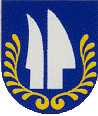 N Á V R HVŠEOBECNE  ZÁVÄZNÉ  NARIADENIE OBCE  TOMÁŠOVCEč. 1/2017ktorým sa vyhlasuje záväzná časť Územného plánu obce TomášovceSchválené OZ v Tomášovciach dňa: ......................Účinnosť: ......................Obec Tomášovce v súlade s ustanovením § 6 ods. 1 zákona č. 369/1990 Zb. o obecnom zriadení v znení neskorších predpisov a  ustanoveniami zákona č. 50/1976 Zb. o územnom plánovaní a stavebnom poriadku v znení neskorších predpisov (stavebný zákon) v y d á v aVŠEOBECNE  ZÁVÄZNÉ  NARIADENIE OBCE  TOMÁŠOVCEč. 1/2017ktorým sa vyhlasuje záväzná časť Územného plánu obce TomášovceÚvodné ustanovenie§ 11/ Obecné zastupiteľstvo v Tomášovciach podľa § 11 ods. 4 písmeno c) a g) zákona č. 369/1990 Zb. o obecnom zriadení v znení neskorších predpisov   r o z h o d l o, že v nadväznosti na § 26 ods. 3 a § 27 ods. 3 zákona č. 50/1976 Zb. o územnom plánovaní a stavebnom poriadku v znení neskorších predpisov týmto Všeobecne záväzným nariadením (ďalej  len VZN) Obec Tomášovce vyhlasuje záväznú časť Územného plánu obce Tomášovce schváleného uznesením č. ........../2017 zo dňa .......................... .§ 2Rozsah platnostiVZN je platné pre územie obce Tomášovce vymedzené jeho katastrálnym územím. Návrhové obdobie Územného plánu obce Tomášovce je rok 2030.§ 3Záväzná časť územného plánuNeoddeliteľnú časť tohto VZN tvorí Záväzná časť Územného plánu obce Tomášovce v rozsahu:Textová časť, kapitola 3. Riešenie územného plánu – Záväzná časť, ktorá obsahuje regulatívy územného rozvoja so stanovením zásad priestorového a funkčného využívania územia a verejnoprospešných stavieb uvedená v Prílohe č. 1 tohto VZN v rozsahu nasledovných kapitol:3.1. Zásady a regulatívy priestorového usporiadania a funkčného využívania územia (vrátane  určenia prípustných, obmedzujúcich alebo vylučujúcich podmienok pre využitie jednotlivých plôch a intenzity ich využitia)3.2. Zásady a regulatívy umiestnenia občianskeho vybavenia územia3.3. Zásady a regulatívy umiestnenia verejného dopravného vybavenia územia3.4. Zásady a regulatívy umiestnenia verejného technického vybavenia územia3.5. Zásady a regulatívy zachovania kultúrnohistorických hodnôt3.6. Zásady a regulatívy starostlivosti o životné prostredie, ochrany a využívania prírodných zdrojov, ochrany prírody a tvorby krajiny, vytvárania a udržiavania ekologickej stability 3.7. Vymedzenie zastavaného územia obce3.8. Vymedzenie ochranných pásiem a chránených území podľa osobitných predpisov3.9. Plochy na verejnoprospešné stavby, na vykonanie delenia a sceľovania pozemkov, na sanáciu a na chránené časti krajiny3.10. Zoznam verejnoprospešných stavieb3.11. Vymedzenie častí obce pre podrobnejšie riešenie v územnom pláne zóny3.12. Schéma záväzných častí riešenia a verejnoprospešných staviebVšetky ostatné regulatívy, zásady a navrhované riešenia, ktoré nie sú uvedené v záväznej časti, majú charakter odporúčaní a tvoria smernú časť územnoplánovacej dokumentácie.Grafická časť Záväzná časť, uvedená v Prílohe č. 2 tohto nariadenia, ktorá obsahuje:Výkres č. 2           Komplexný návrh priestorového usporiadania a funkčného využívania územia,   s vyznačenou záväznou časťou riešenia a verejnoprospešnými stavbami,                           M 1:5 000Výkres č. 3        Komplexný návrh priestorového usporiadania a funkčného využívania územia, s vyznačenou záväznou časťou riešenia a verejnoprospešnými stavbami,                           M 1:10 000§ 4Uloženie a sprístupnenie územnoplánovacej dokumentácieSchválený územný plán obce Tomášovce je uložený a sprístupnený k nahliadnutiu:1x Obec Tomášovce – Obecný úrad Tomášovce, Partizánska 132/7, 985 56 Tomášovce,1x Mesto Lučenec – Stavebný úrad Lučenec, Novohradská č. 1, 984 01 Lučenec,1x Okresný úrad Banská Bystrica, odbor výstavby a bytovej politiky, Kompletná textová aj grafická časť Územného plánu obce Tomášovce je zverejnená na webovom sídle obce Tomášovce www.tomasovce.sk§ 5 Záverečné ustanoveniaToto Všeobecne záväzné nariadenie obce Tomášovce schválilo Obecné zastupiteľstvo v Tomášovciach na zasadnutí dňa ....................... uznesením č. ............../2017 a nadobúda účinnosť pätnástym dňom od jeho zverejnenia.								.......................................................									Ing. Ján Mičuda									  starosta obcePríloha č. 1  Textová časť ÚPN Tomášovce, kapitola C. Záväzná časť, ktorá obsahuje regulatívy územného rozvoja so stanovením zásad priestorového a funkčného využívania územia a verejnoprospešných staviebPríloha č. 2 Grafická časť ÚPN Tomášovce, výkresy č. 2 a 3NávrhVyvesený: 16.06.2017Zvesený: VZNSchválené:Vyvesené: Zvesené: PRIPOMIENKOVANIEFyzické a právnické osoby môžu v zmysle § 6 ods. 4 zák. č. 369/1990 Zb. o obecnom zriadení v znení neskorších predpisov uplatniť pripomienku k navrhovanému VZN a to:V písomnej forme na adresu: Obec Tomášovce, Partizánska 132/7, 985 56 Tomášovce,Ústne do zápisnice na Obecný úrad Tomášovce, Partizánska 132/7, 985 56 Tomášovce,Elektronicky na e-mailovú adresu: podatelna@tomasovce.sk; obec@tomasovce.sk; V termíne do: 30.06.2017.Textová časť, kapitola 3. Riešenie územného plánu – Záväzná časť, ktorá obsahuje regulatívy územného rozvoja so stanovením zásad priestorového a funkčného využívania územia a verejnoprospešných stavieb a Grafická časť Záväzná časť, uvedená v Prílohe č. 2 tohto nariadenia, ktorá obsahuje Výkres č. 2 Komplexný návrh priestorového usporiadania a funkčného využívania územia s vyznačenou záväznou časťou riešenia a verejnoprospešnými stavbami, M 1:5 000, Výkres č. 3 Komplexný návrh priestorového usporiadania a funkčného využívania územia s vyznačenou záväznou časťou riešenia a verejnoprospešnými stavbami, M 1:10 000 je k dispozícii k nahliadnutiu na Obecnom úrade v Tomášovciach, Partizánska 132/7, 985 56 Tomášovce v kancelárii starostu obce a na webovom sídle Obce Tomášovce http://www.tomasovce.sk/uzemny-plan-obce/konecne-znenie-upn-jun-2017/ .